DevotionColeman Hell 2015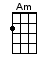 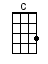 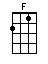 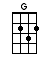 INTRO:  / 1 2 3 4 / [Am] 2 3 4 / 1 2If I [Am] gave you, my de-[C]votionLike I [G] should have, when you were [F] mineWould you [Am] take it, would you [C] hold it?Would you [G] say I didn't make it on [F] time?If I [Am] gave you, my de-[C]votionWould you [G] lay here, with me to-[F]night?I could [Am] show you, all the [C] reasonsWhy you [G] should be waking up by my [F] sideWhy you [F] should be waking up by my side 2 <CLAP> 4INSTRUMENTAL: with “horns”[Am] / [C] / [G] (My de-[F]votion)[Am] / [C] / [G] (My de-[F]votion)Well you [Am] knew my repu-[C]tationBut you [G] loved me, any-[F]wayNow you [Am] have your reser-[C]vationsBut I [G] want you but I want you to [F] stayIf you [Am] need time, I'll be [C] patientI can [G] give you, your [F] spaceWhen you're [Am] ready, I'll be [C] waiting'Til you're [G] calling 'til you're calling my [F] name'Til you're [F] calling 'til you're calling my name 2 <CLAP> 4INSTRUMENTAL: with “horns”[Am] / [C] / [G] (My de-[F]votion)[Am] / [C] / [G] (My de-[F]votion)BRIDGE:[Am] All my life[C] All my loving[G] All my lifeI de-[F]vote it to youSay [Am] all my life (all my life)Say [C] all my loving (all my loving)Say [G] all my life (all my life)I de-[F]vote it to you (I devote it to you)Say [Am] all my life (all my life)Say [C] all my loving (all my loving)Say [G] all my life (all my life)I de-[F]vote it to you (I devote it to you)If I [Am] gave you, my de-[C]votionLike I [G] should have, when you were [F] mineWould you [Am] take it, would you [C] hold it?Would you [G] say I didn't make it on [F] time?INSTRUMENTAL: with “horns”[Am] / [C] / [G] (My de-[F]votion)[Am] / [C] / [G] / [F] (My de-[F]votion)www.bytownukulele.ca